Main stadium Jesolo	Competition schedule – Women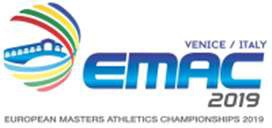 Second stadium Caorle	Competition schedule – Women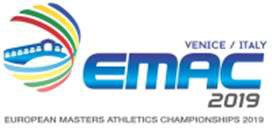 Third stadium Eraclea	Competition schedule – Women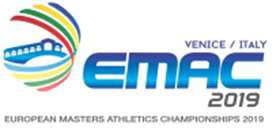 Main stadium Jesolo	Competition schedule – Men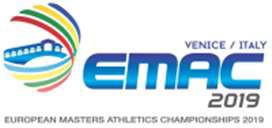 Second stadium Caorle	Competition schedule – Men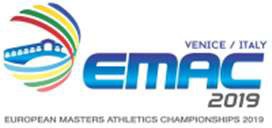 Third stadium Eraclea	Competition schedule – Men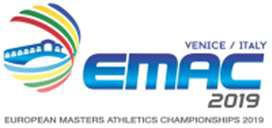 F35F40F45F50F55F60F65F70F75F80F85F90+800m Heats11.0911.0911.0911.0911.0911.0911.0911.09----800m Semi-finals12.0912.0912.0912.0912.09-------800m Finals13.0913.0913.0913.0913.0913.0913.0913.0913.0913.0913.0913.0980/100/m Hurdles – Heats09.0909.0909.0909.0909.0909.0909.0909.09----80/100/m Hurdles – Final12.0912.0912.0912.0912.0912.0912.0912.0912.0912.0912.0912.09200/300/400m Hurdles – Heats06.0906.0906.0906.0906.0906.0906.0906.09----200/300/400m Hurdles – Finals07.0907.0907.0907.0907.0907.0907.0907.0907.0907.0907.0907.09Steeplechase12.0912.0912.0912.0912.0912.0912.0912.0912.0912.0912.0912.09Pole Vault13.0913.0913.0913.0914.0914.0914.0914.0912.0912.0912.0912.09Shot Put06.0906.0906.0906.0906.0906.0906.0906.0905.0905.0905.0905.094x100m Relay14.0914.0914.0914.0914.0914.0914.0914.0914.0914.0914.0914.09Half Marathon and 10.000 m15.0915.0915.0915.0915.0915.0915.0915.0915.0915.0915.0915.09F35F40F45F50F55F60F65F70F75F80F85F90+100m Heats05.0905.0905.0905.0905.0905.0905.0905.09----100m Semi-finals06.0906.0906.0906.0906.0906.09------100m Finals06.0906.0906.0906.0906.0906.0906.0906.0906.0906.0906.0906.09200m Heats11.0911.0911.0911.0911.0911.0911.0911.09----200m Semi-finals12.0912.0912.0912.0912.0912.09------200m Finals12.0912.0912.0912.0912.0912.0912.0912.0912.0912.0912.0912.09400m Heats08.0908.0908.0908.0908.0908.0908.0908.0908.09---400m Semi-finals08.0908.0908.0908.0908.0908.09------400m Finals09.0909.0909.0909.0909.0909.0909.0909.0909.0909.0909.0909.09Triple Jump06.0906.0906.0906.0907.0907.0907.0907.0905.0905.0905.0905.09Long Jump09.0909.0909.0909.0911.0911.0911.0911.0908.0908.0908.0908.09Javelin Throw11.0911.0911.0911.0912.0912.0912.0912.0911.0911.0911.0911.09Discus Throw08.0908.0908.0908.0909.0909.0909.0909.0908.0908.0908.0908.09Hammer Throw05.0905.0905.0905.0907.0907.0907.0907.0906.0906.0906.0906.09Throwing Pentathlon14.0914.0914.0914.0914.0914.0914.0914.0914.0914.0914.0914.09Multi Event – Day 107.0907.0907.0907.0907.0907.0905.0905.0905.0905.0905.0905.09Multi Event – Day 208.0908.0908.0908.0908.0908.0906.0906.0906.0906.0906.0906.091st Nordic Walking Challange08.0908.0908.0908.0908.0908.0908.0908.0908.0908.0908.0908.094 Km cross-country running08.0908.0908.0908.0908.0908.0908.0908.0908.0908.0908.0908.094x400 Relay15.0915.0915.0915.0915.0915.0915.0915.0915.0915.0915.0915.09High Jump15.0915.0915.0915.0915.09-------F35F40F45F50F55F60F65F70F75F80F85F90+1,500m Heats05.0905.0905.0905.0905.0905.0905.09-----1,500m Finals07.0907.0907.0907.0907.0907.0907.0907.0907.0907.0907.0907.095,000m13.0913.0913.0913.0913.0913.0913.0913.0913.0913.0913.0913.0910,000m09.0909.0909.0909.0909.0909.0909.0909.0909.0909.0909.0909.09Race Walk Track 5 km.06.0906.0906.0906.0906.0906.0906.0906.0906.0906.0906.0906.09Race Walk Road 10 km.11.0911.0911.0911.0911.0911.0911.0911.0911.0911.0911.0911.09Race Walk Road 20 km.14.0914.0914.0914.0914.0914.0914.0914.0914.0914.0914.0914.09Weight Throw07.0907.0907.0907.0905.0905.0905.0905.0909.0909.0909.0909.09High Jump-----14.0914.0914.0913.0913.0913.0913.09M35M40M45M50M55M60M65M70M75M80M85M90+100m Heats05.0905.0905.0905.0905.0905.0905.0905.0905.0905.09--100m Semi-finals06.0906.0906.0906.0906.0906.09------100m Finals06.0906.0906.0906.0906.0906.0906.0906.0906.0906.0906.0906.09200m Heats11.0911.0911.0911.0911.0911.0911.0911.0911.0911.09--200m Semi-finals12.0912.0912.0912.0912.0912.0912.0912.09----200m Finals12.0912.0912.0912.0912.0912.0912.0912.0912.0912.0912.0912.09400m Heats08.0908.0908.0908.0908.0908.0908.0908.0908.09---400m Semi-finals08.0908.0908.0908.0908.0908.09------400m Finals09.0909.0909.0909.0909.0909.0909.0909.0909.0909.0909.0909.09800m Heats11.0911.0911.0911.0911.0911.0911.0911.09----800m Semi-finals12.0912.0912.0912.0912.09-------800m Finals13.0913.0913.0913.0913.0913.0913.0913.0913.0913.0913.0913.091,500m Heats05.0905.0905.0905.0905.0905.0905.09-----1,500m Finals07.0907.0907.0907.0907.0907.0907.0907.0907.0907.0907.0907.0980/100/110m Hurdles – Heats09.0909.0909.0909.0909.0909.0909.0909.09----80/100/110m Hurdles – Final12.0912.0912.0912.0912.0912.0912.0912.0912.0912.0912.0912.09200/300/400m Hurdles – Heats06.0906.0906.0906.0906.0906.0906.0906.09----200/300/400m Hurdles – Finals07.0907.0907.0907.0907.0907.0907.0907.0907.0907.0907.0907.09Steeplechase12.0912.0912.0912.0912.0912.0912.0912.0912.0912.0912.0912.09Triple Jump05.0905.0905.0905.0906.0906.0906.0906.0907.0907.0907.0907.09High Jump07.0907.0907.0907.0905.0905.0905.0905.0906.0906.0906.0906.09Pole Vault11.0911.0911.0911.0908.0908.0908.0908.0909.0909.0909.0909.09Long Jump14.0914.0914.0914.0912.0912.0912.0912.0913.0913.0913.0913.09Shot Put09.0909.0909.0909.0909.0909.0909.0909.0908.0908.0908.0908.094x100m Relay14.0914.0914.0914.0914.0914.0914.0914.0914.0914.0914.0914.09Half Marathon + 10.000 m road15.0915.0915.0915.0915.0915.0915.0915.0915.0915.0915.0915.09M35M40M45M50M55M60M65M70M75M80M85M90+Javelin Throw12.0912.0912.0912.0911.0911.0911.0911.0909.0909.0909.0909.09Discus Throw08.0908.0908.0908.0912.0912.0912.0912.0911.0911.0911.0911.09Hammer Throw07.0907.0907.0907.0906.0906.0906.0906.0906.0906.0906.0906.09Throwing Pentathlon15.0915.0915.0915.0915.0915.0913.0913.0913.0913.0913.0913.09Multi Event – Day 105.0905.0905.0905.0905.0905.0907.0907.0907.0907.0907.0907.09Multi Event – Day 206.0906.0906.0906.0906.0906.0908.0908.0908.0908.0908.0908.094 Km cross -country running08.0908.0908.0908.0908.0908.0908.0908.0908.0908.0908.0908.094x400m Relay15.0915.0915.0915.0915.0915.0915.0915.0915.0915.0915.0915.091 st Nordic walking Challange08.0908.0908.0908.0908.0908.0908.0908.0908.0908.0908.0908.09M35M40M45M50M55M60M65M70M75M80M85M90+5,000m13.0913.0913.0913.0913.0913.0913.0913.0913.0913.0913.0913.0910,000m08.0908.0908.0908.0908.0908.0908.0908.0908.0908.0908.0908.09Race Walk – Track 5 km06.0906.0906.0906.0906.0906.0906.0906.0906.0906.0906.0906.09Race Walk – Road 10 km11.0911.0911.0911.0911.0911.0911.0911.0911.0911.0911.0911.09Race Walk – Road 20 km14.0914.0914.0914.0914.0914.0914.0914.0914.0914.0914.0914.09Weight Throw06.0906.0906.0906.0908.0908.0908.0908.0907.0907.0907.0907.09